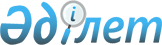 О внесении изменения в постановление акимата области от 11 ноября 2002 года N 394 "Об определении условии по предоставлению в имущественный наем (аренду) объектов, находящихся на балансе коммунальных государственных учреждений и в хозяйственном ведении или оперативном управлении государственных коммунальных предприятий, в том числе объектов государственной собственности, не подлежащих приватизации", зарегистрированного в областном управлении юстиции 9 декабря 2002 года N№739
					
			Утративший силу
			
			
		
					Постановление Акимата Южно-Казахстанской области от 13 февраля 2003 года N 77. Зарегистрировано Управлением юстиции Южно-Казахстанской области 12 марта 2003 года N 843. Утратило силу - постановлением акимата Южно-Казахстанской области от 2 марта 2009 года N 70
      


Сноска. Утратило силу - 


 постановлением 


 акимата Южно-Казахстанской области от 02.03.2009 года N 70.






      В соответствии с 
 Законом 
 Республики Казахстан "О местном государственном управлении в Республике Казахстан" от 23 января 2001 года N 148-ІІ, акимат области ПОСТАНОВЛЯЕТ:




      Внести в 
 постановление 
 акимата области от 11 ноября 2002 года N 394 "Об определении условий по предоставлению в имущественный наем (аренду) объектов, находящихся на балансе коммунальных государственных учреждений и в хозяйственном ведении или оперативном управлении государственных коммунальных предприятий, в том числе объектов государственной собственности, не подлежащих приватизации", зарегистрированного в областном управлении юстиции 9 декабря 2002 года N 739 (зарегистрировано в областном управлении юстиции 9 декабря 2002 года N 739, опубликовано в газете«Южный Казахстан»от 20 декабря 2002 года N 150) следующее изменение:



      1. пункт 3 изложить в следующей редакции:



      3. Определить уполномоченными органами:



      1) департамент финансов и коммунальной собственности области на осуществление функции по предоставлению в имущественный наем (аренду) объектов, находящихся на балансе коммунальных государственных учреждений финансируемых из областного бюджета, а также по предоставлению государственными коммунальными предприятиями в имущественный наем (аренду)объектов, находящихся у них в хозяйственном ведении или оперативном управлении, в том числе объектов государственной собственности, не подлежащих приватизации;



      2) акимов городов и районов области на осуществление функции по предоставлению в имущественный наем (аренду) соответственно объектов, находящихся на балансе коммунальных государственных учреждении финансируемых из городских и районных бюджетов.



      2. Контроль за исполнением настоящего постановления возложить на заместителя акима области Бурлаченко С.Н.


      Аким области


					© 2012. РГП на ПХВ «Институт законодательства и правовой информации Республики Казахстан» Министерства юстиции Республики Казахстан
				